БОЙОРОK                                                                                 распоряжение22  июль  2021 й.                                         №33	                      22 июля  2021 г.О списании ГСМ В связи с выполнением работ по скашиванию сорной растительности по улице Ленина  с.Кисак-Каин  выделить с лимитов ГСМ (регулятор – 92-К5)  с автомашины Лада Веста в количестве 10 литров для заправки бензокосы.Глава сельского поселения                                                                 А.С.РафиковБАШKОРТОСТАН РЕСПУБЛИКАҺЫЯҢАУЫЛ  РАЙОНЫМУНИЦИПАЛЬ РАЙОНЫНЫҢ КИCӘКKАЙЫН  АУЫЛСОВЕТЫ АУЫЛ БИЛӘМӘҺЕ  ХАКИМИӘТЕ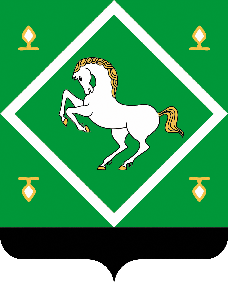 АДМИНИСТРАЦИЯсельского поселениякисак-каинский сельсоветМУНИЦИПАЛЬНОГО РАЙОНА ЯНАУЛЬСКИЙ РАЙОН РЕСПУБЛИКИ БАШКОРТОСТАН